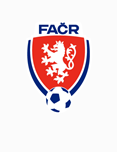 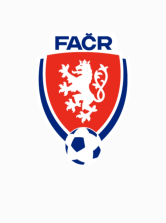                           FOTBALOVÁ ASOCIACE ČESKÉ REPBUBLIKYÚstecký krajský svaz futsalu  – DISCIPLINÁRNÍ KOMISEHusovo náměstí 152, Chabařovice 403 17číslo účtu – 161183776/0600 MONETA Money Bankwww. futsalusti.cz  email: dkfutsalul@centrum.cz							          V Ústí nad Labem dne 10.10.2021Řádné zasedání DK ÚKSF č. 01/2021-2022KOVICKÝ   Petr   Svarog FC Teplice  – DŘ SFČR § 52 odst. 1 – (1. kolo ) – 1 soutěžní týden nepodmíněně ( od 4.10. do 10.10.2021 )Všichni výše uvedení jsou dále povinni dle DŘ SFČR, přílohy č. 1, § 2 odst. 1 uhradit náklady na disciplinární řízení a to ve výši 150,- Kč na výše uvedený účet. Kopii o zaplacení zašlete ihned na tento email.Poučení:- Dle ustanovení § 87 odst 2 DŘ SFČR jsou výše uvedená rozhodnutí Svazové disciplinární komice SFČR doručena dnem následujícím po dni zveřejnění písemnosti na Úřední desce internetového portálu SFČR- Dle ustanovení § 113 odst. 1 DŘ SFČR má účastník řízení právo požádat o vydání odůvodnění rozhodnutí disciplinárního orgánu prvního stupně ve lhůtě tří dnů doručení rozhodnutí disciplinárního orgánu, pokud současně s žádostí prokáže úhradu poplatku za odůvodnění rozhodnutí ve výši dle § 2 přílohy č. 1 DŘ SFČR.- Dle ustanovení § 118 DŘ SFČR může účastník řízení do pěti dnů ode dne doručení rozhodnutí, které v souladu s § 113 odst. 1 nebo 2 DŘ SFČR obsahuje odůvodnění, podat odvolání u příslušného Odvolacího orgánu, kterým je Odvolací orgán SFČR VV ÚKSF. Lhůta je zachována také tehdy, jeli odvolání podáno u Svazové disciplinární komise nebo jeli ve lhůtě podáno k poštovní přepravě.   Milan KOŠŤAL v.r.předseda DK ÚKSF Ústí nad Labem